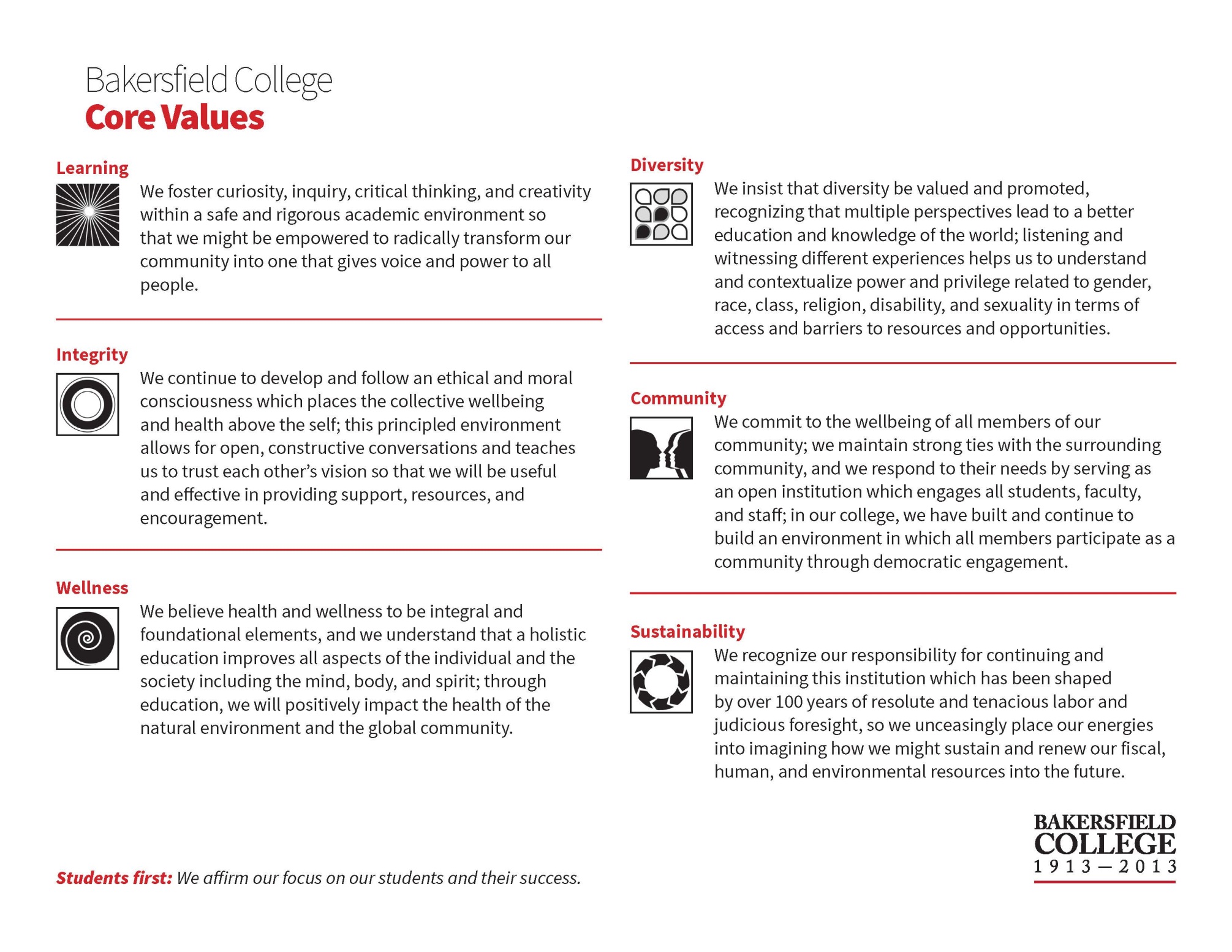 ADMINISTRATIVE COUNCIL MEETINGMONDAY, November 9, 20202:00pm - 4:00pmZoomA G E N D AFacilitator:  Manny Mourtzanos   Next Regular Meeting:   December 14, 2020Review of the AgendaReview of the AgendaReview of the AgendaReview of the AgendaReview of the Agenda1.Welcome and Opening RemarksMourtzanosInformation05 min2.President’s ReportChristianPresentation10 min3. BC Biennial ReviewDamaniaPresentation20 min4.CalCards and ShippingGiacominiPresentation05 min5.IT UpdatesCostonPresentation20 min6.Human Resources UpdatesCalderonPresentation15 min7.Spring 2021 Enrollment Management UpdatesMourtzanosPresentation20 minBC Events CalendarRenegade Athletics ScheduleBC Events CalendarRenegade Athletics ScheduleBC Events CalendarRenegade Athletics ScheduleBC Events CalendarRenegade Athletics ScheduleBC Events CalendarRenegade Athletics Schedule